           KАРАР                                                                                ПОСТАНОВЛЕНИЕ                  «12» ноябрь 2019-й                            №77                          «12» ноября О внесении дополнений в постановление Администрации сельскогопоселения Сандугачевский сельсовет муниципального районаЯнаульский район Республики Башкортостанот 10 декабря 2018 года № 64 «Об утверждении порядка осуществленияАдминистрацией сельского поселения Сандугачевский сельсоветмуниципального района Янаульский район Республики Башкортостанбюджетных полномочий главных администраторов доходов бюджетовбюджетной системы Российской Федерации»        В целях своевременного зачисления в бюджет сельского поселения Сандугачевский сельсовет муниципального района Янаульский район Республики Башкортостан безвозмездных поступлений Администрация сельского поселения Сандугачевский сельсовет ПОСТАНОВЛЯЕТ:         1. В приложение № 1 постановления Администрации сельского поселения Сандугачевский сельсовет муниципального района Янаульский район Республики Башкортостан от 10 декабря 2018 года № 64 «Об утверждении порядка осуществления Администрацией сельского поселения Сандугачевский сельсовет муниципального района Янаульский район Республики Башкортостан бюджетных полномочий главных администраторов доходов бюджетов бюджетной системы Российской Федерации» внести следующие дополнения:        дополнить кодами бюджетной классификации:        791 2 02 49999 10 7231 150 «Прочие межбюджетные трансферты, передаваемые бюджетам сельских поселений (мероприятия по модернизации систем наружного освещения населенных пунктов Республики Башкортостан)».         2. Контроль за исполнением настоящего постановления оставляю за собой.Глава сельского поселения                                                    Т.Ш.КуснияровБАШKОРТОСТАН  РЕСПУБЛИКАҺЫЯҢАУЫЛ  РАЙОНЫМУНИЦИПАЛЬ РАЙОНЫНЫҢҺАНДУҒАС АУЫЛ СОВЕТЫ АУЫЛ БИЛӘМӘҺЕ ХАКИМИӘТЕ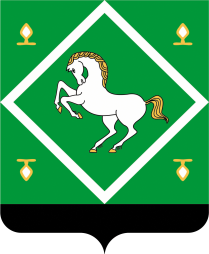 АДМИНИСТРАЦИЯСЕЛЬСКОГО ПОСЕЛЕНИЯ САНДУГАЧЕВСКИЙ  СЕЛЬСОВЕТ МУНИЦИПАЛЬНОГО  РАЙОНАЯНАУЛЬСКИЙ РАЙОНРЕСПУБЛИКИ БАШКОРТОСТАН